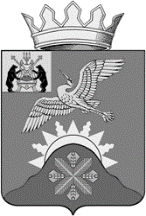 Российская ФедерацияНовгородская область Батецкий муниципальный районСОВЕТ ДЕПУТАТОВ БАТЕЦКОГО СЕЛЬСКОГО ПОСЕЛЕНИЯР Е Ш Е Н И ЕО внесении изменений в решение Совета депутатов Батецкого сельского поселения от 26.12.2017 № 139-СД «О бюджете Батецкого сельского  поселения на 2018 год и на плановый период 2019 и 2020 годов»Принято Советом депутатов Батецкого сельского поселения 18   декабря 2018 годаВ соответствии с пунктом 11 Положения о бюджетном процессе в Батецком сельском поселении, утвержденного решением Совета депутатов Батецкого сельского поселения от 11.09.2014 № 317-СД, Совет депутатов Батецкого сельского поселенияРЕШИЛ:Внести изменения в решение Совета депутатов Батецкого сельского  поселения от 26.12.2017 № 139-СД «О бюджете Батецкого сельского поселения на 2018 год и плановый период 2019 и 2020 годов»: в разделе 1.1:а) в подпункте 1 цифры  «9745,8» заменить цифрами  «9880,7»,б) в подпункте 2 цифры «11286,8» заменить цифрами «11421,7»,   2) в разделе 1.8.:а) подраздел 1.8.3. изложить в редакции:«Утвердить в пределах общего объема расходов, установленного разделом 1. настоящего решения объем бюджетных ассигнований дорожного фонда поселения на 2018 год в сумме 4714,7 тыс. рублей, на 2019 год 3383,8 тыс. рублей и на 2020 год 3414,6 тыс. рублей».2. приложения 1,8,10 изложить в прилагаемой редакции.3. Опубликовать решение в муниципальной газете «Батецкие вести» и разместить на официальном сайте Администрации Батецкого муниципального района, в разделе Батецкое сельское поселение.4. Решение вступает в силу со дня, следующего за днем его  официального  опубликования. Глава Батецкогосельского поселения                                      С.Я. Резникп. Батецкий18 декабря   2018 года№ 180-СДПриложение 1к  решению Совета депутатовБатецкого сельского поселения«О бюджете Батецкого сельскогопоселения   на  2018    год    иплановый период 2019 и 2020 годов»Поступление налоговых и неналоговых  доходов в бюджет сельского поселения на 2018 год                           Приложение 8к  решению Совета депутатовБатецкого сельского поселения«О бюджете Батецкого сельскогопоселения на  2018 год и плановый период 2019 и 2020 годов»Распределение бюджетных ассигнований                                                                                            по разделам, подразделам, целевым статьям (муниципальным программам и непрограммным направлениям деятельности) , группам видов расходов классификации расходов бюджета сельского поселения на 2018годПриложение 10 к решению Совета депутатовБатецкого сельского поселения                                      «О бюджете Батецкого сельского                                                                                                          поселения на 2018 год и плановый период2019 и 2020 годов»             Ведомственная структура расходов бюджета Батецкого сельского поселенияна 2018 год